https://www.star-nv.ru/https://www.instagram.com/dshi3/https://vk.com/dshi3https://www.star-nv.ru/https://www.instagram.com/dshi3/https://vk.com/dshi3Учреждение реализует дополнительные предпрофессиональные и общеразвивающие программы в области театрального, художественного, хореографического и музыкального искусства для детей в возрасте от 4 до 18 лет(в зависимости от срока обучения)По вопросам приема на обучение обращатьсяпо телефону 8(3466)44-87-87понедельник - пятница с 9.00 до 17.00 (обед с 13.00 до 14.00)Учреждение реализует дополнительные предпрофессиональные и общеразвивающие программы в области театрального, художественного, хореографического и музыкального искусства для детей в возрасте от 4 до 18 лет(в зависимости от срока обучения)По вопросам приема на обучение обращатьсяпо телефону 8(3466)44-87-87понедельник - пятница с 9.00 до 17.00 (обед с 13.00 до 14.00)Учреждение реализует дополнительные предпрофессиональные и общеразвивающие программы в области театрального, художественного, хореографического и музыкального искусства для детей в возрасте от 4 до 18 лет(в зависимости от срока обучения)По вопросам приема на обучение обращатьсяпо телефону 8(3466)44-87-87понедельник - пятница с 9.00 до 17.00 (обед с 13.00 до 14.00)ДАТАМЕРОПРИЯТИЕФОРМАУчреждение реализует дополнительные предпрофессиональные и общеразвивающие программы в области театрального, художественного, хореографического и музыкального искусства для детей в возрасте от 4 до 18 лет(в зависимости от срока обучения)По вопросам приема на обучение обращатьсяпо телефону 8(3466)44-87-87понедельник - пятница с 9.00 до 17.00 (обед с 13.00 до 14.00)Учреждение реализует дополнительные предпрофессиональные и общеразвивающие программы в области театрального, художественного, хореографического и музыкального искусства для детей в возрасте от 4 до 18 лет(в зависимости от срока обучения)По вопросам приема на обучение обращатьсяпо телефону 8(3466)44-87-87понедельник - пятница с 9.00 до 17.00 (обед с 13.00 до 14.00)Учреждение реализует дополнительные предпрофессиональные и общеразвивающие программы в области театрального, художественного, хореографического и музыкального искусства для детей в возрасте от 4 до 18 лет(в зависимости от срока обучения)По вопросам приема на обучение обращатьсяпо телефону 8(3466)44-87-87понедельник - пятница с 9.00 до 17.00 (обед с 13.00 до 14.00)с 02.10.2021Показ драматического спектакля «Играем Чехова»онлайнУчреждение реализует дополнительные предпрофессиональные и общеразвивающие программы в области театрального, художественного, хореографического и музыкального искусства для детей в возрасте от 4 до 18 лет(в зависимости от срока обучения)По вопросам приема на обучение обращатьсяпо телефону 8(3466)44-87-87понедельник - пятница с 9.00 до 17.00 (обед с 13.00 до 14.00)Учреждение реализует дополнительные предпрофессиональные и общеразвивающие программы в области театрального, художественного, хореографического и музыкального искусства для детей в возрасте от 4 до 18 лет(в зависимости от срока обучения)По вопросам приема на обучение обращатьсяпо телефону 8(3466)44-87-87понедельник - пятница с 9.00 до 17.00 (обед с 13.00 до 14.00)Учреждение реализует дополнительные предпрофессиональные и общеразвивающие программы в области театрального, художественного, хореографического и музыкального искусства для детей в возрасте от 4 до 18 лет(в зависимости от срока обучения)По вопросам приема на обучение обращатьсяпо телефону 8(3466)44-87-87понедельник - пятница с 9.00 до 17.00 (обед с 13.00 до 14.00)с 19.11.2021Открытие выставки-конкурса «В дружбе народов – единство Югры!»онлайнУчреждение реализует дополнительные предпрофессиональные и общеразвивающие программы в области театрального, художественного, хореографического и музыкального искусства для детей в возрасте от 4 до 18 лет(в зависимости от срока обучения)По вопросам приема на обучение обращатьсяпо телефону 8(3466)44-87-87понедельник - пятница с 9.00 до 17.00 (обед с 13.00 до 14.00)Учреждение реализует дополнительные предпрофессиональные и общеразвивающие программы в области театрального, художественного, хореографического и музыкального искусства для детей в возрасте от 4 до 18 лет(в зависимости от срока обучения)По вопросам приема на обучение обращатьсяпо телефону 8(3466)44-87-87понедельник - пятница с 9.00 до 17.00 (обед с 13.00 до 14.00)Учреждение реализует дополнительные предпрофессиональные и общеразвивающие программы в области театрального, художественного, хореографического и музыкального искусства для детей в возрасте от 4 до 18 лет(в зависимости от срока обучения)По вопросам приема на обучение обращатьсяпо телефону 8(3466)44-87-87понедельник - пятница с 9.00 до 17.00 (обед с 13.00 до 14.00)с 28.11.2021Концерт «С праздником, любимые», посвященный Международному Дню матери.онлайнУчреждение реализует дополнительные предпрофессиональные и общеразвивающие программы в области театрального, художественного, хореографического и музыкального искусства для детей в возрасте от 4 до 18 лет(в зависимости от срока обучения)По вопросам приема на обучение обращатьсяпо телефону 8(3466)44-87-87понедельник - пятница с 9.00 до 17.00 (обед с 13.00 до 14.00)Учреждение реализует дополнительные предпрофессиональные и общеразвивающие программы в области театрального, художественного, хореографического и музыкального искусства для детей в возрасте от 4 до 18 лет(в зависимости от срока обучения)По вопросам приема на обучение обращатьсяпо телефону 8(3466)44-87-87понедельник - пятница с 9.00 до 17.00 (обед с 13.00 до 14.00)Учреждение реализует дополнительные предпрофессиональные и общеразвивающие программы в области театрального, художественного, хореографического и музыкального искусства для детей в возрасте от 4 до 18 лет(в зависимости от срока обучения)По вопросам приема на обучение обращатьсяпо телефону 8(3466)44-87-87понедельник - пятница с 9.00 до 17.00 (обед с 13.00 до 14.00)с 10.12.2021Выставка “С днем рождения, Югра!онлайнУчреждение реализует дополнительные предпрофессиональные и общеразвивающие программы в области театрального, художественного, хореографического и музыкального искусства для детей в возрасте от 4 до 18 лет(в зависимости от срока обучения)По вопросам приема на обучение обращатьсяпо телефону 8(3466)44-87-87понедельник - пятница с 9.00 до 17.00 (обед с 13.00 до 14.00)Учреждение реализует дополнительные предпрофессиональные и общеразвивающие программы в области театрального, художественного, хореографического и музыкального искусства для детей в возрасте от 4 до 18 лет(в зависимости от срока обучения)По вопросам приема на обучение обращатьсяпо телефону 8(3466)44-87-87понедельник - пятница с 9.00 до 17.00 (обед с 13.00 до 14.00)Учреждение реализует дополнительные предпрофессиональные и общеразвивающие программы в области театрального, художественного, хореографического и музыкального искусства для детей в возрасте от 4 до 18 лет(в зависимости от срока обучения)По вопросам приема на обучение обращатьсяпо телефону 8(3466)44-87-87понедельник - пятница с 9.00 до 17.00 (обед с 13.00 до 14.00)с 25.12.2021Выставка детских работ «Новогодняя фантазия»онлайнМАУДО г.Нижневартовска«Детская школа искусств №3»ХМАО-Югра, г.Нижневартовск,ул. Интернациональная 7а,тел.: 8 (3466) 44-87-87,e-mail: dshi3-nv@mail.ruсайт: www.star-nv.ru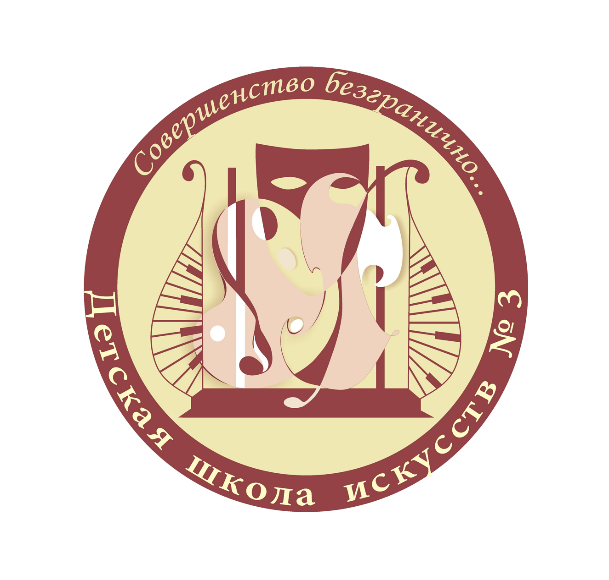 МАУДО г. Нижневартовска«Детская школа искусств №3»приглашает…